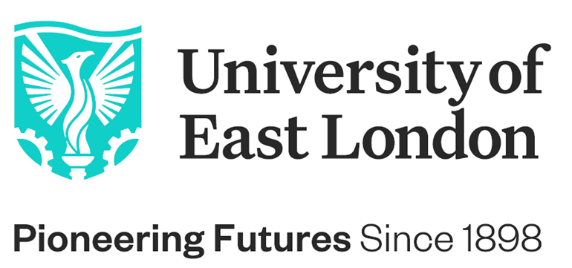 JOB DESCRIPTIONJob Title:		Lead Midwife for EducationSchool:		Health, Social and BiosciencesLocation:		StratfordGrade:			GResponsible to:	Head of Department for NursingLiaison with: 		Students, University staff, Schools and collegesNever Not Moving ForwardBuild your career, follow your passion, be inspired by our environment of success. #BeTheChangeThe University of East London is one of the most diverse and vibrant universities in the global capital. Our pioneering and forward-thinking vision is making a positive and significant impact to the communities we serve, inspiring both our staff and students to reach their full potential.  Developed in 1898  to serve the skills needs of the 2nd industrial revolution, the University of East London has commenced Year 4 of its transformational 10-year Vision 2028 strategic plan led by our Vice-Chancellor & President, Professor Amanda Broderick, to advance Industry 4.0 careers-1st education. We have a clear route-map to provide a springboard for the jobs and opportunities of the future; drive diversity in the 4.0 talent pipeline - working in partnership to promote talent wherever it is found; and to create an inclusive and sustainable, green future. We are looking for forward-thinking, innovative, curious, high-energy, self-aware people who are passionate about making a positive difference and who will thrive in an inclusive and diverse University community who are never not moving forwards.  As one of the most socially inclusive and international Universities and comprising one of the most diverse staff populations in the UK (50% of our professoriate identify from black or minority ethnic backgrounds), we are hugely proud of our track record in reducing inequalities (ranked 1st in the UK & 2nd globally, Times Higher Education Global Impact Rankings, 2020) and our commitment to equality, diversity and inclusion is at the heart of Vision 2028.  We are building an environment of success where colleagues are supported to achieve, and our community can flourish and thrive. We are an accredited Investors in People Award Institution and have achieved the Investors in People Health and Wellbeing Award. With Athena Swan Awards and being one of a small number of Universities to have achieved the Race Equality Charter Award, we continue on our journey to address and reduce barriers to opportunity. So, if you are looking to build your career in a dynamic, inclusive and performance-focused team and are inspired by our environment and drive for success, we want you to apply to join the University of East London. We are looking for inspirational individuals who have a passion to make a positive difference to people and planet, creating a more sustainable future for everyone.  THE DEPARTMENT:The Nursing Department at UEL have grown dynamically over the last 3 years. This saw the development of our new Pre-registration Nursing courses as well as the development of the Nursing Associate programme in 2018. We are now at the point of expanding our course provision into Midwifery therefore this will be a very exciting time to join an enthusiastic team of academics who are able to shape and influence the development of the growing UEL nursing provision.JOB PURPOSE:Develop the midwifery curriculum whilst working closely with an established programme team.  The post holder will also contribute to the teaching and support to students undertaking modules and/or courses at the university and to students/supervisors/practice assessors in clinical environments.The post holder will assist in the development of the professional, academic, research and scholarly profile of midwifery within the school, the wider university and local community. MAIN DUTIES & RESPONSIBILITIES:Lead, develop and implement the Midwifery curriculum and portfolio, teaching, learning and assessment patterns to ensure that the current and future directions of the subject are being addressed, working with key stakeholders within and external to the School/Faculty as neededDelivery of the Midwifery programme, once validated, to ensure effective leadership of the programme.Responsible for the monitoring and performance of the curriculum area against defined key internal and external metricsResponsible for promoting excellence and coherence of the student course experienceResponsible for overseeing the academic management and delivery of all courses and modules in the curriculum areaResponsible for ensuring interprofessional learning is embedded in the developing midwifery curriculumWorking with the HoD to identify resource implications of the delivery of all courses within the subject, identifying areas of scarce or specialist resource and developing solutions where neededWork collaboratively with relevant stakeholders across the Schools to undertake management and administrative duties including staffing (line management/recruitment), HR and finance as required; to inform and contribute to staff developmentProvide close support to the HoD as and when required, and such other duties within the scope and spirit of the job purpose, title and gradingPERSON SPECIFICATIONEDUCATION QUALIFICATIONS AND ACHIEVEMENTS: Essential criteria;Experience of delivering midwifery courses in Higher Education (A/I/T)Current NMC registration as a registered midwife and midwifery teacher with a recognised teaching qualification e.g. NMC Recorded qualification/FHEA or working towards/willing to obtain (A/I/C)Degree in a relevant subject e.g. midwifery or healthcare and current recognised teaching qualification e.g. NMC Recorded qualification/FHEA or working towards/willing to obtain (A/I/C)Desirable criteria;Higher level academic qualification (MSc/PhD) or professional qualifications (A/C)Evidence of scholarship in the form of recent publications (I)KNOWLEDGE AND EXPERIENCE: Essential criteria;Experience of curricula validation, module design and leadership and development utilising blended and inclusive learning methods and strategies (A/I)Desirable criteria;Experience in developing key stakeholder relationships and working collaboratively in partnership with internal and external colleagues and stakeholders (A/I)SKILLS AND ABILITIES: Essential criteria;Experience of teaching and assessing midwifery students within a university setting effectively demonstrating experience of programme delivery and curriculum development (I/T)Ability to respond positively and enthusiastically to students and champion excellence in student experience (A/I)PERSONAL ATTRIBUTES/QUALITIES: Essential criteria;Commitment to and understanding of equality and diversity issues within a diverse and multicultural environment (I)The post requires an enhanced DBS check.Criteria tested by key: A = Application form        C = Certification        I = Interview          T = Micro-Teaching Test